Zwolnienie z lekcji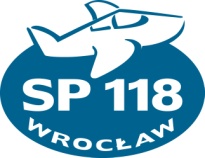 Zwracam się z prośbą o zwolnienie mojego dziecka..................................................................................................................(imię, nazwisko, klasa)z lekcji ..................................................................................................................(przedmiot)w dniu ................................................. od godz. ......................................	(data)	(godzina)z powodu ....................................................................................................................................................................................................................................W momencie opuszczenia budynku szkolnego przez moje dziecko biorę za nie pełną odpowiedzialność w drodze do domu, jak i w godzinach, kiedy powinno być w szkole zgodnie z planem lekcji na dany dzień.………….………..            .………………………….........................................	(data)	(czytelny podpis rodzica / opiekuna prawnego)Niniejszy dokument należy przekazać wychowawcy klas, który przechowuje go w teczce wychowawcy. Nauczyciel zwalniający wpisuje uczniowi nieobecność usprawiedliwioną (U) w dzienniku Librus.-- WYPEŁNIA RODZIC --Zezwolenie nauczyciela 
na wyjście ucznia ze szkołyBardzo proszę o wypuszczenie ze szkoły..................................................................................................................(imię i nazwisko ucznia)z klasy ..................................................................................................................(klasa)w dniu ................................................. od godz. ......................................	(data)	(godzina)………….………..            .………………………….........................................	(data)	(podpis nauczyciela / wychowawcy)Niniejszy dokument uczeń wychodząc przekazuje pani na portierni lub w szatni.